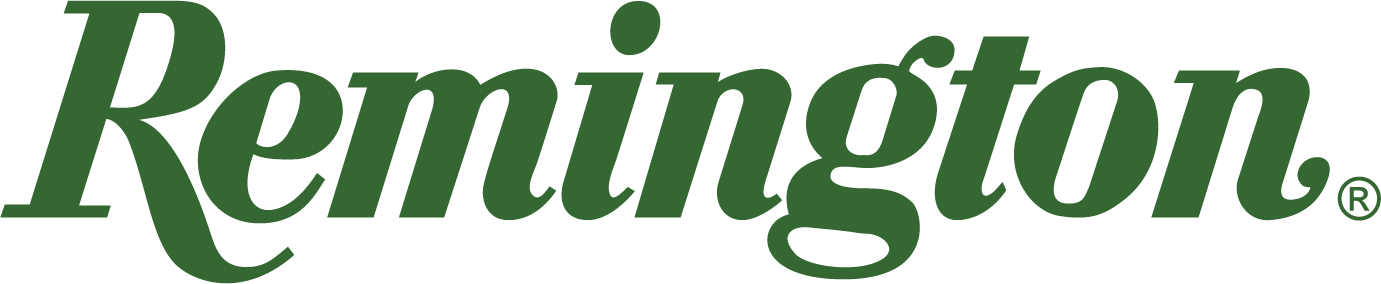 FOR IMMEDIATE RELEASE 		 		 Team Remington Stands Out at NSCA’s Northeast Regional  Lonoke, Arkansas – May 22, 2023 – Team Remington’s roster of top sporting clay athletes posted an impressive record during the National Sporting Clays Association’s Northeast Regional tournament, held May 16-21 in Pennsville, NJ. Remington’s Todd Hitch, Wendell Cherry and Madison Sharpe all reached the podium for various events during the tournament. Todd Hitch finished as the tournament’s runner up in the race for High Overall. Veteran and accomplished pro Wendell Cherry finished M1 just behind Hitch, while Madison Sharpe took home the Super Sporting event’s HOA title. Team Remington continues to crush the competition shooting the best target shotshell ammunition on the market, Premier STS, Premier Nitro Sporting Clays and Premier Nitro 27.Find Remington ammunition at dealers nationwide and online. For more information on Remington ammunition and accessories, visit www.remington.com.Press Release Contacts: Maggie Dazzio and Jonathan HarlingRemington Public RelationsE-mail: remingtonammopr@murrayroadagency.comAbout RemingtonFrom muskets to modern day, generations of hunters and shooters have trusted Remington ammunition and accessories. Loaded in Lonoke, Arkansas by American workers, our wide array of pioneering sporting and hunting ammunition promises to get the job done every time the trigger is pulled. At Remington, we’re here for everyone who loads a round of ammo into a handgun, rifle, or shotgun. Founded in 1816, Remington and America have fought and won wars, put food on millions of tables and brought countless generations together at the range and in the field. We are proud of every round that rolls off our factory line. A brand of outdoor sports and recreation company Vista Outdoor, Remington is bringing a renewed focus to ammunition, innovation, and quality – all while staying true to Remington’s legendary heritage and stature as an American icon.